План самостоятельной работы учащегося 6 класса по  русскому языку IІІ четверть.Номер урока:53Раздел: Выдающиеся личности народа КазахстанаТема урока: Выдающиеся личности в науке и образовании Казахстана                       Дефис в наречиях.Цель урока: характеризовать особенности репортажа; составлять интервью, правильно писать наречия, правильно склонять числительные сорок, девяносто, сто.УСТНО!!! Ответь на вопросы.1.Кого можно считать выдающейся личностью в науке?2.Как оценивают вклад человека в науку и образование?ИЗУЧИ И ЗАПОМНИ!!! 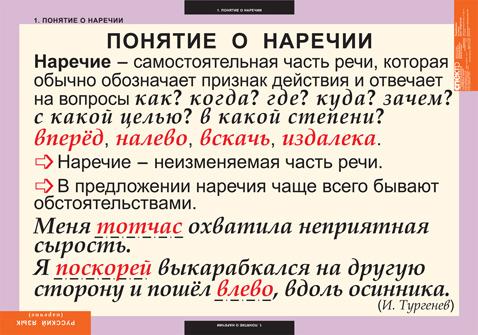 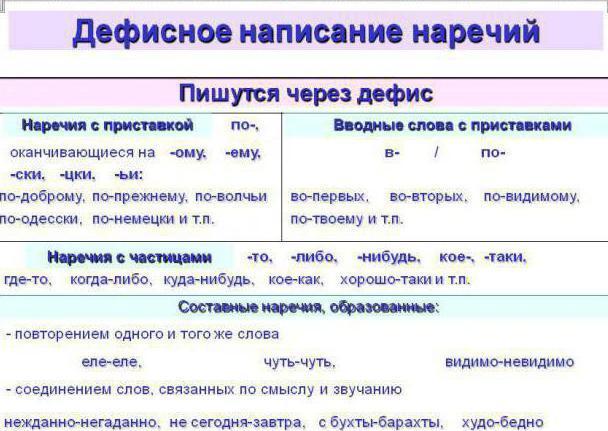 Посмотри видеоурок https://youtu.be/Hh0GKq0kNsg      ИЗУЧИ И ЗАПОМНИ ПРАВИЛО НА СТР 18 «РЕПОРТАЖ»ИЗУЧИ И ЗАПОМНИ ПРАВИЛО НА СТР 20 «Дефис в наречиях.»УСТНО!!! Стр.15 упр287А. Б Посмотрите видеофильм «Шокан Уалиханов – великий казахский ученый» УСТНО!!! Стр.16 упр 288А.Б.В. Прочитайте текст о Шокане Уалиханове.УСТНО!!! стр.16 упр 289А Прочитайте текст.ПИСЬМЕННО!!!стр.16 упр 289Б 1.Тема и основную мысль текста- ........2.Тип речи-.......3.В какой части текста заключена главная информация?Выпиши это предложениеПИСЬМЕННО!!! Стр.17 упр 289Г . ОБЯЗАТЕЛЬНО ЧЕРТИМ ТАБЛИЦУ!!!Опираясь на упр.288А и 289А начертите и запишите в схему слова и выражения описывающие труды Шокана Уалиханова. Выполненные задания отправить на проверку.Д/з: ПАРГРАФ 20 устно!!! стр.17 упр 290А.Б.